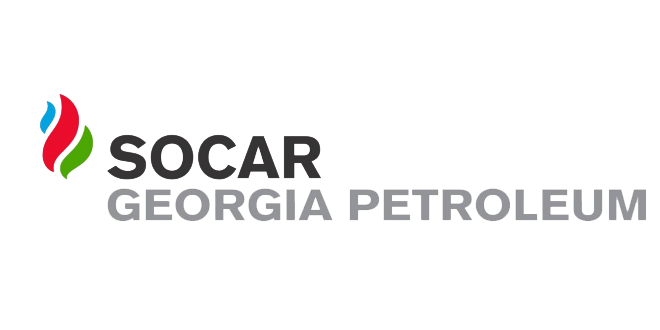 ელექტრონული ტენდერის განაცხადი№1ტენდერის აღწერილობაქ. თბილისი, დავით აღმაშენებლის ხეივანი N 31, ოფისის სარემონტო სამუშაოები2კონკრეტული დავალება ოფისის რეკონსტრუქცია და სარემონტო სამუშაოების ჩატარება3მოთხოვნები პრეტენდენტების მიმართ5 წლიანი გამოცდილება4გადახდის პირობები მიღება-ჩაბარების აქტის საფუძველზე5ტენდერის ვადები 14 კალენდარული დღე6ხელშკeრულების ვადები 15 დღე7საგარანტიო პირობები 2 წელი 8sakontaqto piriგიორგი ლოლაძე 5557515059სხვა